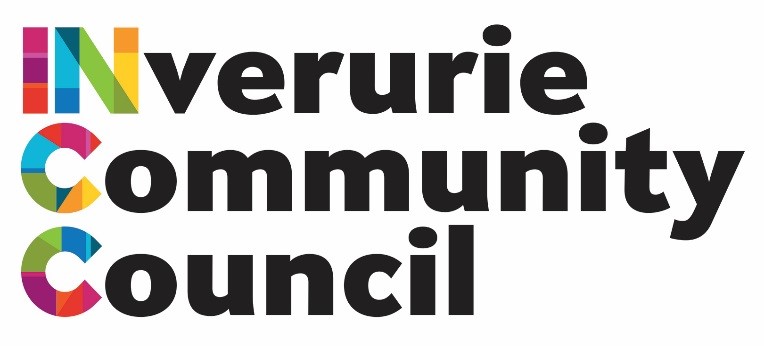 INVERURIE COMMUNITY COUNCIL MINUTES 16th March, 2020Appendix – Aberdeenshire Councillor’s ReportsCllr BaillieI mentioned Full Council meeting from the 5th of March where the 2021 LDP was discussed and approved by councillors.  This will now go out for public consultation.  I also mentioned that a decision had been taken at this meeting to reduce the three Aberdeenshire Licensing boards (North, Central and South) to just one.I also mentioned the meeting of Garioch Area Committee from the 25th of February where we discussed the 'Tackling Poverty and Inequality Progress report' as well as papers on 'Speed Limit Policy', 'Pedestrian Crossing Policy', 'Street Trading and Occupation of the Road Policy'.  I also mentioned some items for sharing regarding the Coronavirus,Please find a link to help here https://www.nhsinform.scot/coronavirus and https://www.gov.scot/coronavirus-covid-19/Also,The Scottish Government has announced an £80 million fund to provide grants of at least £3,000 to small businesses in sectors facing the worst economic impact of coronavirus.To apply, small businesses should contact the business coronavirus helpline on 0300 303 0660. The helpline is open Monday to Friday 8.30am to 5.30pm.The £80m grant fund is part of a £320m package of measures announced to help small businesses weather the coronavirus crisis which includes:• 75 per cent rates relief for retail, hospitality and leisure sectors with a rateable value of less than £69,000 from 1 April 2020
• an £80 million fund to provide grants of at least £3,000 to small businesses in sectors facing the worst economic impact of coronavirus
• 1.6 per cent rates relief for all properties across Scotland, effectively reversing the planned below inflation uplift in the poundage from 1 April 2020
• a fixed rates relief of up to £5,000 for all pubs with a rateable value of less than £100,000 from 1 April 2020.Also I mentioned the following link, please take a look at the following link which gives information regarding Universal Credit with regards to Coronavirus.  https://www.understandinguniversalcredit.gov.uk/coronavirus/?utm_source=http%3A%2F%2Fnews.dwp.gov.uk%2Fdwplz%2F&utm_medium=email&utm_campaign=Touchbase+140&utm_term=Touchbase+140&utm_content=28807&fbclid=IwAR1Y9H5_0p9KhzeY0LnHQvWrp-JNLxZJpMKb1NLDadQBnQNr9851Joh-AEsI have also attached the Coronavirus Community Help Sheet, that can be used by individuals to give to friends you know who may be in self-isolation, (pop it through there letterbox).  They can then phone you for help, during the self-isolation period.  This could be shared on the ICC facebook page.Cllr Whyte’s ReportGarioch Area Committee meets this week.  ICC may be interested in the report on:Roads and Landscape Services programme of works in Garioch for the coming year which includes - progress of the Burn Lane pedestrian crossing, a cycle path between Port Elphinstone and the new campus, design of a footpath at Davah woods from Corsemanhill development, improvement to River Don paths, replacement fencing at Kellands Park and  other areas, and work to control hogweed.Also, The Health & Social Care Partnership has recently launched  -  a Dementia Strategy 2020-30 and - a Learning Disabilities “Be All You Can Be” Strategy.Decriminalised Parking - Council has recently agreed Officers recommendations to decriminalise parking and will now progress to apply for the powers to manage and enforce on street parking in Aberdeenshire.The Proposed Local Development Plan has been through Council and will be published for a consultation period from 27th April to 19th June. Ailsa Anderson is offering to attend an ICC meeting and will also speak about the National Planning Framework consultation, if that would be of interest to ICC.2020/21 Budget - Full Council meets on Wednesday this week to set it’s 2020/21 budgets: revenue, capital, housing revenue and carbon reduction budgets. Date:16th March, 2020Meeting time and place:     19.00 -21.25 hrs St Mary’s SEC Hall – InverurieSubject:Minutes of Inverurie Community Council MeetingPresent:Colin Wood (CW)(Chairman), Heather Watt (HW)(Secretary), John Sangster (JS)(Vice-Chair), Martin Auld (MA), Gary Forbes (GF) Archie Peebles (AP), Steve Russell (SR), Aberdeenshire Councillors: Cllr Baillie, Cllr Whyte.In Attendance:Tracy Skene and Keith MathesonApologies:Ron Reid (RR)(Treasurer), Alison Auld (AA), Mike Hebenton (MH), Fiona Peebles (FP),  John Smith (J. Smith), Jane Summersgill (Jane S.), Cllr Berry, Cllr EwensonNOItemAction ByDate Required1.Welcome and ApologiesCW welcomed all to the meeting and made apologies as listed above.2.Declarations of InterestAP (Men’s Shed), MA (Ury Riverside Park) SR ( Live Life Aberdeenshire).3.4.Police ReportNo Police ReportMinutes of Previous Meeting.The minutes of the meeting on 17th February, 2020 were  approved.  Proposed by JS and seconded by MA5.5….Matters Arising Matters arising from the minutes of the meeting on 17th February, 2020,School Drop off/Pick Up IssuesCllr Whyte to include in her report.Treasurer’s ReportIt was agreed RR to cancel the 2 outdated cheques to Garioch Partnership and issue one new cheque before year endShort Term & Other Working GroupsHW to speak to Derek Ritchie re Post Office meeting and suggest the possibility of changing venue to St Mary’s Church Centre.Battle of Inverurie Interpretive BoardsHW still to write to Arron JohnstoneGeorge SquareAgreed AP would have general item on the next CC forum due 3rd June, 2020.  CW agreed to write a summary of problem for AP.Transport InterchangeICC to continue to keep up to date with any developments re Transport Interchange.Cllr Whyte suggested inviting Caroline Smith along to give a presentation about the possibility of developing a Community Action Plan for Inverurie.  Review of Local Fire and Rescue Plans, National Planning FrameworkGF suggested we invite the Fire Service along to a future meeting as according to members they have never attended a meeting in the period of their last report.GF to complete survey on ICC behalf.GF to write fuller response and email it to HW to send directly to relevant person in the Fire Brigade.Pedestrian Crossing AssessmentsCW to speak to Dawn Brown when she returns to work.AOCBHW to notify RR that Cllr Bailey still to ask what are the boxes attached to some lampposts in Inverurie?RRHWHWCWALLHWGFGFCWHW/NB31.03.2020.03.2031.03.2031.05.20202031.03.2006/04/20202020.04.206.Secretary Report/CorrespondenceHW reported that ICC entered 2 quiz teams to help raise funds for the new Campus Defibrillator fund and had forwarded on a letter of thanks via email.HW to take photo of BT broadband poster and scan to members.HW31.03.207.Treasurer’s ReportNo change in cash position.  8.Aberdeenshire Councillors Reports Cllr Baillie, Cllr Whyte reports attached as an appendix.AS per AP request Cllr Whyte to ask about upgrading of Paths and Picnic Tables down beside the Don Bridge walk.9.Short Term & Other Working GroupsIi         Planning & LicensingICC agreed to allow PLSC to respond on whole of ICC behalf if Covid-19 prevents us from having meetings. Vii      Representation Reports: Inverurie Events,  GNMCSGHW reported the VE Sub Group would discuss if VE day celebrations would be cancelled.PLSCHW202020.03.2010. Vision 2030CW, HW and MA attended the first meeting and reported back they thought it was an interesting first meeting and would keep ICC informed whenever it was possible to have a 2nd meeting. 11.Pedestrian Crossing AssesmentsCovered Earlier.12.Ury Riverside ContainerAt present MA thinks he will now, not require Planning Permission but he will keep us informed.MA202013.AOCBICC to express our concern at the loss of the last Post office in Inverurie.Long history of success achieved by the Community Centre and ICC hope that New Campus continues to be a great success. HW24/03/2014.Closure Time and Date of Next MeetingThe meeting closed at 21.25.The next meeting will be 20th April, 2020 at 7.00 pm in St Marys SEC Hall.Future Meetings in 2020: 20th April, 18th May, 15th June, No July, 17th Aug, 21st Sept, 26th Oct, 16th Nov, 21st Dec.Minutes Produced by:Heather WattDate of Draft Minutes05.04.20Draft Minutes Reviewed by Members:Minutes Approved:Signed:Date:Coronavirus in Scotland - gov.scotL ast updated: 2pm on 11 March 2020. T he latest numbers will publish at 2pm each day.. The Department of Health and Social Care publ ishes UK figures on behalf of all UK Chief Medical Officers. Test results from Scotland are included in the overall UK figure. Coronavirus symptoms and health advicewww.gov.scot